Publicado en Madrid el 26/02/2020 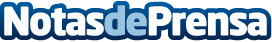 Tusideas.es, nuevo socio de AEMPYMESImprenta online, buzoneo responsable, diseño gráfico, diseño web, posicionamiento web, SEO y SEM, y comunicación, son los servicios que pone a disposición de todos los asociadosDatos de contacto:Tusideashttps://www.facebook.com/tusideas.es/915227148Nota de prensa publicada en: https://www.notasdeprensa.es/tusideas-es-nuevo-socio-de-aempymes Categorias: Nacional Comunicación Marketing Madrid E-Commerce Recursos humanos Consumo http://www.notasdeprensa.es